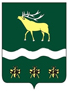 Российская Федерация Приморский крайДУМА 
ЯКОВЛЕВСКОГО МУНИЦИПАЛЬНОГО РАЙОНАРЕШЕНИЕ6 апреля 2020 года                       с. Яковлевка                             № 228 - НПАО Порядке предоставления и распределения иных межбюджетных трансфертов на поддержку мер по обеспечению сбалансированности бюджетов поселений, входящих в состав Яковлевского муниципального района, в 2020 годуВ соответствии со статьей 142.4 Бюджетного кодекса Российской Федерации, статьей 25 Положения "О бюджетном устройстве, бюджетном процессе и межбюджетных отношениях в Яковлевском муниципальном районе", утвержденного решением Думы Яковлевского муниципального района от 25.02.2014 года № 84-НПА, на основании статьи 30 Устава Яковлевского муниципального района  Дума района РЕШИЛА:1.Утвердить Порядок предоставления и распределения иных межбюджетных трансфертов на поддержку мер по обеспечению сбалансированности бюджетов поселений, входящих в состав Яковлевского муниципального района, в 2020 году (прилагается).2. Настоящее решение вступает в силу после его официального опубликования.Председатель Думы Яковлевскогомуниципального района                                                                          Н.В. БазыльГлава Яковлевскогомуниципального района                                                                          Н.В. ВязовикПриложение УТВЕРЖДЕНОРешением Думы Яковлевскогомуниципального районаот  6 апреля 2020 года № 228 - НПАПорядокпредоставления и распределения иных межбюджетных трансфертов на поддержку мер по обеспечению сбалансированностибюджетов поселений, входящих в состав Яковлевского муниципального района, в 2020 году1. Порядок предоставления и распределения иных межбюджетных трансфертов на поддержку мер по обеспечению сбалансированности бюджетов поселений, входящих в состав Яковлевского муниципального района, (далее - Порядок) определяет цели, условия, порядок предоставления иных межбюджетных трансфертов на поддержку мер по обеспечению сбалансированности бюджетов сельских поселений, входящих в состав Яковлевского муниципального района.2. Предоставление бюджетам сельских поселений, входящим в состав Яковлевского муниципального района, (далее - поселения) иных межбюджетных трансфертов на поддержку мер по обеспечению сбалансированности бюджетов поселений осуществляется за счет средств бюджета Яковлевского муниципального района в форме дотаций на поддержку мер по обеспечению сбалансированности бюджетов муниципальных образований (далее - дотации) в пределах объема бюджетных ассигнований, предусмотренных финансовому управлению Администрации Яковлевского муниципального района на данные цели решением Думы Яковлевского муниципального района «О бюджете Яковлевского муниципального района на 2020 год и плановый период 2021 и 2022 годов» (далее – решение о бюджете).3. Дотации предоставляются бюджетам поселений:на обеспечение мер по обеспечению сбалансированности бюджетов поселений в целях финансового обеспечения исполнения расходных обязательств сельских поселений при недостатке собственных доходов местных бюджетов - в сумме 2 000 000,00 рублей;в целях финансового обеспечения исполнения мероприятий по оказанию содействия в подготовке проведения общероссийского голосования, а также в информировании граждан о такой подготовке – в сумме 250 000,00 рублей.4. Распределение дотации, предусмотренной абзацем вторым пункта 3 настоящего Порядка осуществляется на основании данных бюджетной отчетности сельских поселений. Дотации предоставляются бюджетам поселений, имеющим кредиторскую задолженность по состоянию на 01 января 2020 года, у которых доля первоочередных расходов в объеме доходов поселения составляет более 100 процентов.Доля первоочередных расходов в объеме доходов i-того поселения определяется по следующей формуле:Vi = (КУi + ЗП i+ КЗi) / Дi, где:КУi - расходы i-того поселения на оплату коммунальных услуг, потребляемых всеми типами муниципальных учреждений, по данным бюджетной отчетности за 2019 год;ЗПi - расходы i-того поселения по выплате заработной платы работникам муниципальных учреждений и начислениям на выплаты по оплате труда работников муниципальных учреждений i-того поселения по данным бюджетной отчетности за 2019 год;КЗi - кредиторская задолженность всех типов муниципальных учреждений i-того поселения по данным бюджетной отчетности за 2019 год;Дi - объем доходов бюджета i-того поселения по данным бюджетной отчетности за 2019 год (налоговые и неналоговые доходы, дотации на выравнивание бюджетной обеспеченности).Распределение дотаций производится по следующей формуле:ДОТi = ((ЗПi + КУi + КЗi)/1,0 - Дi) / Σ((ЗПi + КУi + КЗi)/1,0 - Дi) x I, где:ДОТi - размер дотации бюджету i - того поселения;I - сумма распределяемой дотации для поселений на меры по обеспечению сбалансированности бюджетов поселений;1,0 - доля первоочередных расходов в объеме доходов поселения.5. Дотации, предусмотренные абзацем третьим пункта 3 настоящего Порядка, предоставляются бюджетам сельских поселений, у которых уровень расчетной бюджетной обеспеченности, сложившийся после распределения финансовой помощи на 2020 год, равен 1,61, в сумме 50 000,00 рублей каждому из пяти поселений. 6. Распределение дотации между поселениями утверждается нормативным правовым актом Администрации Яковлевского муниципального района.7. Перечисление дотации осуществляется с лицевого счета финансового управления Администрации Яковлевского муниципального района, открытого в территориальном органе Управления Федерального казначейства по Приморскому краю, на лицевые счета администраторов доходов местных бюджетов поселений – получателей дотации, открытых в территориальном органе Управления Федерального казначейства по Приморскому краю,  в течение 20 рабочих дней со дня вступления в силу решения о бюджете, предусматривающего соответствующие ассигнования.